CONTENIDOS BÁSICOS GENERALESLos Contenidos básicos generales incumben a todas las organizaciones que elaboran memorias de sostenibilidad. Según la opción «de conformidad» (págs. 11 a 14) que cada organización elija, habrá que reflejar en la memoria una serie determinada de Contenidos básicos generales.Se dividen en siete apartados: Estrategia y análisis, Perfil de la organización, Aspectos materiales y Cobertura, Participación de los grupos de interés, Perfil de la memoria, Gobierno, y Ética e integridad.Estrategia y análisisLos Contenidos básicos de esta categoría ofrecen una imagen general de la sostenibilidad de la organización, que sirve de marco para la información más detallada que se explica en apartados posteriores de la Guía. En el apartado dedicado a la Estrategia y al análisis se pueden usar datos de otras secciones de la memoria, aunque su propósito no es resumir el contenido de esta, sino ayudar a comprender las cuestiones de carácter estratégico.VÉASE EL MANUAL DE APLICACIÓN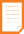 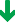 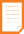 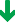 Véanse las referencias 106, 107 y 108.	pág. 242a. Inclúyase una declaración del responsable principal de las decisiones de la organización (la persona que ocupe el cargo de director ejecutivo, presidente o similar) sobre la relevancia de la sostenibilidad para la organización y la estrategia de esta con miras a abordar dicha cuestión.En la declaración debe exponerse la visión general y la estrategia a corto, mediano y largo plazo, con especial atención a la gestión de los efectos económicos, ambientales y sociales significativos propiciados por la organización, o bien de los efectos que puedan asociarse a las actividades resultantes de su relación con otras entidades (por ejemplo, proveedores, personas u organizaciones de las comunidades locales). La declaración ha de reflejar:prioridades estratégicas y temas clave a corto y mediano plazo en relación con la sostenibilidad, tales como el cumplimiento de las normas internacionales y la relación de tales normas con la estrategia y el éxito a largo plazo de la organización;tendencias generales (por ejemplo, de índole macroeconómica o política) que afectan a la organización y repercuten en las prioridades sobre la sostenibilidad;sucesos, logros y fracasos más importantes a lo largo del periodo objeto de análisis;opinión sobre el desempeño en relación con los objetivos;previsión sobre los retos y objetivos más importantes para la organización en el próximo año y objetivos para los próximos tres o cinco años; yotros aspectos relacionados con el enfoque estratégico de la organizaci